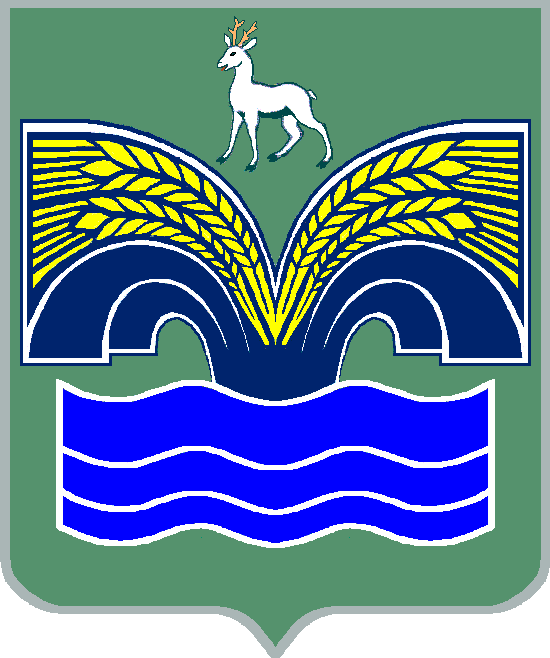 АДМИНИСТРАЦИЯМУНИЦИПАЛЬНОГО РАЙОНА КРАСНОЯРСКИЙ САМАРСКОЙ ОБЛАСТИПОСТАНОВЛЕНИЕот  29.07.2021  №  210 Об утверждении административного регламента администрации муниципального района Красноярский Самарской областипредоставления муниципальной услуги «Направление уведомления о соответствии (несоответствии) указанных в уведомлении о планируемых строительстве или реконструкции объекта индивидуального жилищного строительства или садового дома параметров объекта индивидуального жилищного строительства или садового дома установленным параметрам и допустимости размещения объекта индивидуального жилищного строительства или садового дома на земельном участке»В соответствии со статьей 51.1 Градостроительного кодекса Российской Федерации, руководствуясь Федеральным законом                              от 27.07.2010 № 210 – ФЗ «Об организации предоставления государственных и муниципальных услуг», пунктом 3 части 4                                          статьи 36 Федерального закона от 06.10.2003 № 131-ФЗ «Об общих принципах организации местного  самоуправления в Российской  Федерации», постановлением администрации муниципального района                                 Красноярский Самарской области от 20.08.2019  № 269                                      «Об утверждении  порядка разработки и утверждения                         административных регламентов предоставления муниципальных услуг», Законом Самарской области от 29.12.2014 № 134-ГД «О перераспределении полномочий между органами местного самоуправления и органами государственной власти Самарской области в сферах градостроительной деятельности  и рекламы на территории Самарской области»,  пунктом 5 статьи 44 Устава                           муниципального   района Красноярский  Самарской области, принятого  решением  Собрания  представителей муниципального района Красноярский  Самарской области от 14.05.2015 № 20-СП,  Администрация муниципального района Красноярский Самарской области ПОСТАНОВЛЯЕТ:           1. Утвердить прилагаемый административный регламент администрации муниципального района  Красноярский  Самарской области  предоставления муниципальной услуги «Направление уведомления о соответствии (несоответствии) указанных в уведомлении                                                  о планируемых строительстве или реконструкции объекта индивидуального жилищного строительства или садового дома   параметров объекта индивидуального жилищного строительства                         или садового дома установленным параметрам и допустимости размещения объекта индивидуального жилищного                                        строительства или садового дома на земельном участке».2. Опубликовать настоящее постановление в газете                        «Красноярский вестник» и разместить на официальном                                    сайте администрации муниципального района Красноярский Самарской области в сети Интернет.3.  Контроль  за  исполнением настоящего постановления  возложить на заместителя Главы муниципального района Красноярский Самарской области  И.В. Лысенкову.4. Настоящее  постановление вступает в силу со дня его официального опубликования.Глава района                                                                               М.В.БелоусовВаракина  21423Административный регламентадминистрации муниципального района Красноярский Самарской области предоставления муниципальной услуги «Направление уведомления о соответствии (несоответствии) указанных в уведомлении о планируемых строительстве или реконструкции объекта индивидуального жилищного строительства или садового дома параметров объекта индивидуального жилищного строительства или садового дома установленным параметрам и допустимости размещения объекта индивидуального жилищного строительства или садового дома на земельном участке»1. Общие положения         1.1.  Административный регламент администрации муниципального района Красноярский Самарской области  предоставления муниципальной услуги «Направление уведомления о соответствии (несоответствии) указанных в уведомлении о планируемых строительстве или реконструкции объекта индивидуального жилищного строительства или садового дома параметров объекта индивидуального жилищного строительства или садового дома установленным параметрам и допустимости размещения объекта индивидуального жилищного строительства или садового дома на земельном участке» (далее соответственно – административный регламент, муниципальная услуга) определяет сроки и последовательность действий (административных процедур) администрации муниципального района Красноярский Самарской области, а также взаимодействие администрации муниципального района Красноярский Самарской области с другими организациями муниципального района Красноярский Самарской области в рамках предоставления муниципальной услуги.1.2. Предоставление муниципальной услуги осуществляется в соответствии с настоящим административным регламентом применительно к объектам индивидуального жилищного строительства или садовым домам.1.3. Получателями муниципальной услуги являются юридические лица независимо от их организационно-правовых форм, индивидуальные предприниматели и иные физические лица, планирующие строительство или реконструкцию объекта индивидуального жилищного строительства (далее – ИЖС) или садового дома.Заявителями и лицами, выступающими от имени заявителей – юридических и физических лиц в ходе предоставления муниципальной услуги, являются руководитель юридического лица, уполномоченное должностное лицо или уполномоченный представитель юридического лица, физическое лицо или его уполномоченный представитель (далее – заявитель, застройщик).1.2. Порядок информирования о правилах предоставления муниципальной услуги1.2.1. Информирование о правилах предоставления муниципальной услуги осуществляют отдел архитектуры и градостроительства администрации муниципального района Красноярский Самарской области (далее - отдел архитектуры), многофункциональные центры предоставления государственных и муниципальных услуг.Местонахождение  администрации муниципального района Красноярский Самарской области: 446370, Самарская область, Красноярский район, с. Красный Яр,       пер. Коммунистический,   д. 4.Местонахождение отдела архитектуры:446370, Самарская область, Красноярский район, с. Красный Яр,                  ул. Комсомольская,   д. 92А, кабинет 311.1.2.2. График работы отдела архитектуры: пятидневная служебная неделя, суббота, воскресенье – выходные дни.Время начала, окончания служебного дня и перерыва для отдыха и питания следующие:начало служебного дня – 8:00, перерыв для отдыха и питания – с 12:00 до 13:00, окончание служебного дня – 17:00.В предпраздничные дни продолжительность служебного времени сокращается на 1 час. Прием граждан:понедельник, вторник, четверг, пятница с 9.00 до 15.00 часов, перерыв для отдыха и питания –   с 12:00 до 13:00.1.2.3. Справочные телефоны отдела архитектуры:  8(84657) 2-11-71, 8(84657) 2-14-23.Адрес электронной почты отдела архитектуры: varne@kryaradm.ru. 1.2.4. Прием заявителей (их представителей) при предоставлении муниципальной услуги осуществляется в главном офисе  муниципального бюджетного учреждения «Многофункциональный центр предоставления государственных и муниципальных услуг администрации муниципального района Красноярский Самарской области» (далее - МФЦ) по следующему графику:понедельник-четверг с 08-00 до 18-00, пятница с 08-00 до 20-00, суббота с 09-00 до 14-00. Адрес места нахождения главного                              офиса МФЦ:   Самарская область,   Красноярский район,   с. Красный Яр,                                 ул. Тополиная, 5, тел. 8 (846-57) 2-01-45, 2-17-60, 2-01-87, E-mail: mfckrasniyyar@yandex.ru, а также структурными подразделениями, находящимися по следующим адресам: Самарская область,   Красноярский район,   с. Красный Яр,                         ул. Комсомольская, д. 92 А, тел. 8 (846-57) 2-17-60, график работы: вторник, четверг с 09-00 до 17-00, пятница с 08-00 до 16-00;                                        Самарская область, Красноярский район, п.г.т. Волжский,                 ул. Песочная, д. 2 А, тел. 8 (927) 617-72-53, график работы: понедельник-пятница с 08-00 до 17-00;         Самарская область, Красноярский район, п.г.т. Мирный,                                       ул. Комсомольская, д. 2, тел. 8 (927) 618-26-52, график работы: понедельник-пятница с 08-00 до 17-00;         Самарская область, Красноярский район, п.г.т. Новосемейкино,                ул. Школьная, д. 12, тел. 8 (927) 618-87-49, график работы: вторник-пятница с 09-00 до 18-00, суббота с 09-00 до 13-00;         Самарская область, Красноярский район,  с. Новый Буян,                        ул. Красноармейская, д. 19 А, тел. 8 (927) 618-26-50, график работы: понедельник-пятница с 08-00 до 16-00. 1.2.5. Информация о местонахождении, графике работы и справочных телефонах отдела архитектуры, а также о порядке предоставления муниципальной услуги и перечне документов, необходимых для ее получения, размещается:на официальном интернет-сайте администрации муниципального района Красноярский Самарской области (далее-администрация): http://www.kryaradm.ru;в федеральной государственной информационной системе «Единый портал государственных и муниципальных услуг (функций)» (далее – Единый портал государственных и муниципальных услуг) (http://www.gosuslugi.ru);в региональной системе Единого портала государственных и муниципальных услуг «Портал государственных и муниципальных услуг Самарской области» (далее – Региональный портал) - http://www.pgu.samregion.ru и http://www.uslugi.samregion.ru;на информационных стендах в помещении приема заявлений в отделе архитектуры.Информация о местах нахождения и графике работы МФЦ, находящихся на территории Самарской области, адресах электронной почты и официальных сайтов МФЦ приведена в сети Интернет по адресу: www.мфц63.рф.        1.2.6. Информирование о правилах предоставления муниципальной услуги проводится в следующих формах:индивидуальное личное консультирование;индивидуальное консультирование по почте (по электронной почте);индивидуальное консультирование по телефону;публичное письменное информирование;публичное устное информирование.1.2.7. При индивидуальном личном консультировании время ожидания лица, заинтересованного в получении консультации, не может превышать 15 минут.Индивидуальное личное консультирование одного лица должностным лицом отдела архитектуры не может превышать 20 минут.В случае если для подготовки ответа требуется время, превышающее 
20 минут, должностное лицо отдела архитектуры, осуществляющее индивидуальное личное консультирование, может предложить лицу, обратившемуся за консультацией, обратиться за необходимой информацией в письменном виде либо назначить другое удобное для обратившегося за консультацией лица время для индивидуального личного консультирования.1.2.8. При индивидуальном консультировании по почте 
(по электронной почте) ответ на обращение лица, заинтересованного 
в получении консультации, направляется либо по почте, либо 
по электронной почте на указанный адрес (адрес электронной почты) обратившегося за консультацией лица в десятидневный срок со дня регистрации обращения.1.2.9. При индивидуальном консультировании по телефону ответ 
на телефонный звонок должен начинаться с информации 
о наименовании органа, в который позвонил гражданин, фамилии, имени, отчестве (последнее – при наличии) и должности лица отдела архитектуры, осуществляющего индивидуальное консультирование по телефону.Время разговора не должно превышать 10 минут.В том случае, если должностное лицо отдела архитектуры, осуществляющее консультирование по телефону, не может ответить на вопрос, связанный с предоставлением муниципальной услуги, по существу, оно обязано проинформировать позвонившее лицо об организациях либо структурных подразделениях администрации, которые располагают необходимыми сведениями.1.2.10. Публичное письменное информирование осуществляется путем размещения информационных материалов на стендах в местах предоставления муниципальной услуги, публикации информационных материалов в средствах массовой информации, размещения информационных материалов на официальном сайте администрации, на Едином портале государственных и муниципальных услуг и Региональном портале.1.2.11. Публичное устное информирование осуществляется уполномоченным должностным лицом отдела архитектуры с привлечением средств массовой информации.1.2.12. Должностные лица отдела архитектуры, участвующие в предоставлении муниципальной услуги, при ответе на обращения граждан и организаций обязаны:уважительно относиться к лицам, обратившимся за консультацией;давать в простой, доступной форме ответы на письменные обращения при осуществлении консультирования по почте (по электронной почте), содержащие ответы на поставленные вопросы, должность, фамилию и инициалы должностного лица, подписавшего ответ, номер телефона и фамилию исполнителя (должностного лица, подготовившего ответ).Должностное лицо отдела архитектуры не вправе осуществлять консультирование обратившихся за консультацией лиц, выходящее за рамки информирования о стандартных процедурах и условиях предоставления муниципальной услуги и влияющее прямо или косвенно на индивидуальные решения обратившихся за консультацией лиц.1.2.13. На стендах в местах предоставления муниципальной услуги размещаются следующие информационные материалы:исчерпывающая информация о порядке предоставления муниципальной услуги (в том числе блок-схема, наглядно отображающая алгоритм прохождения административных процедур);извлечения из текста настоящего административного регламента и приложения к нему;исчерпывающий перечень органов местного самоуправления, участвующих в предоставлении муниципальной услуги, с указанием предоставляемых ими документов;последовательность обращения в органы государственной власти, органы местного самоуправления, участвующие в предоставлении муниципальной услуги;месторасположение, график (режим) работы, номера телефонов, адреса официальных сайтов в сети Интернет и электронной почты органов, в которых заинтересованные лица могут получить документы, необходимые для предоставления муниципальной услуги; схема размещения должностных лиц отдела архитектуры и режим приема ими лиц, заинтересованных в получении консультации, заявителей; номера кабинетов, фамилии, имена, отчества (последние – при наличии) и должности соответствующих должностных лиц;извлечения из нормативных правовых актов по наиболее часто задаваемым вопросам;перечень документов, представляемых заявителем, и требования, предъявляемые к этим документам;формы документов для заполнения, образцы заполнения документов;перечень оснований для отказа в предоставлении муниципальной услуги;порядок обжалования решения, действий или бездействия должностных лиц отдела архитектуры, участвующих в предоставлении муниципальной услуги.Тексты перечисленных информационных материалов печатаются удобным для чтения шрифтом (размер не менее 14), без исправлений, наиболее важные места выделяются полужирным шрифтом.1.2.14. На официальном сайте администрации в сети Интернет размещаются следующие информационные материалы:полное наименование и полный почтовый адрес отдела архитектуры;справочные телефоны, по которым можно получить консультацию о правилах предоставления муниципальной услуги;адрес электронной почты отдела архитектуры;полный текст настоящего административного регламента с приложениями к нему; информационные материалы, содержащиеся на стендах в местах предоставления муниципальной услуги.1.2.15. На Едином портале государственных и муниципальных услуг и Региональном портале размещается информация:полное наименование и полный почтовый адрес отдела архитектуры;справочные телефоны, по которым можно получить консультацию по порядку предоставления муниципальной услуги;адрес электронной почты отдела архитектуры;порядок получения информации заинтересованными лицами по вопросам предоставления муниципальной услуги, сведений о результате предоставления муниципальной услуги.1.2.16. В залах обслуживания МФЦ устанавливаются интернет-киоски, содержащие справочно-информационные и поисковые системы для самостоятельного использования посетителями с целью получения установленной информации и справок. Правила работы с ними, а также фамилия, имя, отчество должностного лица, ответственного за работу интернет-киоска, размещаются на информационном стенде в непосредственной близости от места расположения интернет-киоска.2. Стандарт предоставления муниципальной услуги2.1. Наименование муниципальной услугиНаименование муниципальной услуги - «Направление уведомления о соответствии (несоответствии) указанных в уведомлении о планируемых строительстве или реконструкции объекта индивидуального жилищного строительства или садового дома параметров объекта индивидуального жилищного строительства или садового дома установленным параметрам и допустимости размещения объекта индивидуального жилищного строительства или садового дома на земельном участке».2.2. Наименование органа, предоставляющего муниципальную услугу2.2.1. Предоставление муниципальной услуги осуществляется администрацией муниципального района Красноярский Самарской области.Непосредственное предоставление муниципальной услуги осуществляется отделом архитектуры и градостроительства администрации муниципального района Красноярский Самарской области.Многофункциональные центры участвуют в предоставлении муниципальной услуги в части информирования и консультирования заявителей по вопросам ее предоставления, приема необходимых документов, а также выдачи результата предоставления муниципальной услуги.Заявитель (представитель заявителя) независимо от его места жительства или места пребывания (для физических лиц, включая индивидуальных предпринимателей) либо места нахождения (для юридических лиц) имеет право на обращение в любой по его выбору многофункциональный центр для предоставления ему муниципальной услуги по экстерриториальному принципу.Предоставление муниципальной услуги по экстерриториальному принципу осуществляется на основании соглашения о взаимодействии, заключенного уполномоченным многофункциональным центром с администрацией (далее – соглашение о взаимодействии).2.2.2. В процессе предоставления муниципальной услуги орган, предоставляющий муниципальную услугу, взаимодействует с:1) Управлением Федеральной службы государственной регистрации, кадастра и картографии по Самарской области;2) Управлением государственной охраны объектов культурного наследия по Самарской области; 3) Инспекцией Федеральной налоговой службы.2.3. Описание результата предоставления муниципальной услуги2.3.1. Результатом предоставления муниципальной услуги являются:-принятие решения о направлении уведомления о соответствии указанных в уведомлении о планируемых строительстве или реконструкции объекта индивидуального жилищного строительства или садового дома параметров объекта индивидуального жилищного строительства или садового дома установленным параметрам и допустимости размещения объекта индивидуального жилищного строительства или садового дома на земельном участке;-принятие решения о направлении уведомления о несоответствии указанных в уведомлении о планируемом строительстве или реконструкции объекта индивидуального жилищного строительства или садового дома параметров объекта индивидуального жилищного строительства или садового дома установленным параметрам и допустимости размещения объекта индивидуального жилищного строительства или садового дома на земельном участке.2.3.2. Процедура предоставления муниципальной услуги завершается путем получения заявителем:-уведомления о соответствии указанных в уведомлении о планируемом строительстве или реконструкции объекта индивидуального жилищного строительства или садового дома параметров объекта индивидуального жилищного строительства или садового дома установленным параметрам и допустимости размещения объекта индивидуального жилищного строительства или садового дома на земельном участке;- уведомления о несоответствии указанных в уведомлении о планируемом строительстве или реконструкции объекта индивидуального жилищного строительства или садового дома параметров объекта индивидуального жилищного строительства или садового дома установленным параметрам и допустимости размещения объекта индивидуального жилищного строительства или садового дома на земельном участке.2.3.3. Результат предоставления муниципальной услуги по экстерриториальному принципу в виде электронных документов и (или) электронных образов документов заверяется уполномоченными должностными лицами администрации, в лице начальника архитектуры и градостроительства администрации муниципального района Красноярский Самарской области.Для получения результата предоставления муниципальной услуги на бумажном носителе заявитель (представитель заявителя) имеет право обратиться в администрацию муниципального района Красноярский Самарской области, непосредственно в отдел архитектуры и градостроительства администрации муниципального района Красноярский Самарской области.2.4. Срок предоставления муниципальной услуги, в том числе с учетом необходимости обращения в организации, участвующие в предоставлении муниципальной услуги, срок приостановления предоставления муниципальной услуги в случае, если возможность приостановления предусмотрена законодательством Российской Федерации, срок направления документов, являющихся результатом предоставления муниципальной услугиМаксимальный срок предоставления муниципальной услуги, включая сроки, необходимые для осуществления межведомственных запросов и получения ответов по ним, составляет 7 рабочих дней со дня поступления заявления.Срок приостановления предоставления муниципальной услуги законодательством не предусмотрен.Срок выдачи (направления) документов, являющихся результатом предоставления муниципальной услуги, составляет 1 рабочий день.Предоставление муниципальной услуги в упреждающем (проактивном) режиме не предусмотрено.2.5. Нормативные правовые акты, регулирующие предоставление муниципальной услуги2.5.1. Перечень нормативных правовых актов, регулирующих предоставление муниципальной услуги с указанием их реквизитов и источников официального опубликования, размещается на официальном сайте администрации муниципального района Красноярский Самарской области в сети Интернет, на Едином портале государственных и муниципальных услуг  и Региональном портале.2.6. Исчерпывающий перечень документов, необходимыхв соответствии с нормативными правовыми актами для предоставления муниципальной услуги и услуг, которые являются необходимыми и обязательными для предоставления муниципальной услуги, подлежащих представлению заявителем, способы их получения заявителем, в том числе в электронной форме, порядок их представления2.6.1. Для предоставления муниципальной услуги необходимы следующие документы:1) уведомление о планируемых строительстве или реконструкции объекта индивидуального жилищного строительства или садового дома по форме, утвержденной приказом Министерства строительства и жилищно-коммунального хозяйства Российской Федерации от 19 сентября 2018 года №591/пр «Об утверждении форм уведомлений, необходимых для строительства или реконструкции объекта индивидуального жилищного строительства или садового дома» (приложение 1 к административному регламенту);2) правоустанавливающие документы на земельный участок в случае, если права на него не зарегистрированы в Едином государственном реестре недвижимости;3) документ, подтверждающий полномочия представителя застройщика, в случае, если уведомление о планируемом строительстве направлено представителем застройщика;4) заверенный перевод на русский язык документов о государственной регистрации юридического лица в соответствии с законодательством иностранного государства в случае, если застройщиком является иностранное юридическое лицо;5) описание внешнего облика объекта индивидуального жилищного строительства или садового дома (приложение 7 к административному регламенту) в случае, если строительство или реконструкция объекта индивидуального жилищного строительства или садового дома планируется в границах территории исторического поселения федерального или регионального значения, за исключением случая, предусмотренного частью 5 статьи 51.1 Градостроительного кодекса Российской Федерации. Описание внешнего облика объекта индивидуального жилищного строительства или садового дома включает в себя описание в текстовой форме и графическое описание. Описание внешнего облика объекта индивидуального жилищного строительства или садового дома в текстовой форме включает в себя указание на параметры объекта индивидуального жилищного строительства или садового дома, цветовое решение их внешнего облика, планируемые к использованию строительные материалы, определяющие внешний облик объекта индивидуального жилищного строительства или садового дома, а также описание иных характеристик объекта индивидуального жилищного строительства или садового дома, требования к которым установлены градостроительным регламентом в качестве требований к архитектурным решениям объекта капитального строительства. Графическое описание представляет собой изображение внешнего облика объекта индивидуального жилищного строительства или садового дома, включая фасады и конфигурацию объекта индивидуального жилищного строительства или садового дома.2.6.2. В уведомлении о планируемых строительстве или реконструкции объекта индивидуального жилищного строительства или садового дома, указанном в подпункте 1 пункта 2.6.1 административного регламента, в обязательном порядке указываются:1) фамилия, имя, отчество (при наличии), место жительства застройщика, реквизиты документа, удостоверяющего личность (для физического лица); 2) наименование и место нахождения застройщика (для юридического лица), а также государственный регистрационный номер записи о государственной регистрации юридического лица в едином государственном реестре юридических лиц и идентификационный номер налогоплательщика, за исключением случая, если заявителем является иностранное юридическое лицо;3) кадастровый номер земельного участка (при его наличии), адрес или описание местоположения земельного участка;4) сведения о праве застройщика на земельный участок, а также сведения о наличии прав иных лиц на земельный участок (при наличии таких лиц);5) сведения о виде разрешенного использования земельного участка и объекта капитального строительства (объекта индивидуального жилищного строительства или садового дома);6) сведения о планируемых параметрах объекта индивидуального жилищного строительства или садового дома, в целях строительства или реконструкции которых подано уведомление о планируемом строительстве, в том числе об отступах от границ земельного участка;7) сведения о том, что объект индивидуального жилищного строительства или садовый дом не предназначен для раздела на самостоятельные объекты недвижимости;8) почтовый адрес и (или) адрес электронной почты для связи с застройщиком;9) способ направления застройщику уведомления о планируемых строительстве или реконструкции объекта индивидуального жилищного строительства или садового дома.2.6.3. При представлении копий документов, указанных в пункте 2.6.1 административного регламента, заявителем также должны быть представлены их оригиналы, которые после сверки ему возвращаются.Если копии документов представляются без предъявления подлинников, то они должны быть нотариально заверены.Ответственность за достоверность и полноту представляемых сведений и документов, являющихся необходимыми для предоставления муниципальной услуги, возлагается на заявителя.2.6.4. В случае представления заявителем документов, предусмотренных пунктами 1-7, 9-10, 14, 17-18 части 6 статьи 7 Федерального закона  от 27.07.2010 № 210-ФЗ «Об организации предоставления государственных и муниципальных услуг», их бесплатное копирование осуществляется работником МФЦ, после чего оригиналы возвращаются заявителю. Копии иных документов представляются заявителем самостоятельно.2.7. Исчерпывающий перечень документов, необходимыхв соответствии с нормативными правовыми актамидля предоставления муниципальной услуги, которые находятсяв распоряжении отраслевых (функциональных), структурныхподразделений администрации, государственных органови иных органов, участвующих в предоставлениимуниципальной услуги, и которые заявитель вправепредставить, а также способы их получения заявителями,в том числе в электронной форме, порядок их представления2.7.1. Документами, необходимыми в соответствии с нормативными правовыми актами для предоставления муниципальной услуги, которые подлежат представлению в рамках межведомственного информационного взаимодействия и которые заявитель вправе представить по собственной инициативе, являются:1) выписка из Единого государственного реестра недвижимости в случае, если права на него не зарегистрированы в Едином государственном реестре недвижимости;2) разрешение на отклонение от предельных параметров разрешенного строительства, реконструкции (в случае, если заявителю было предоставлено такое разрешение в соответствии со статьей 40 Градостроительного кодекса Российской Федерации).2.7.2. Заявитель вправе при подаче заявления на предоставление муниципальной услуги представить указанные документы по собственной инициативе, приложив их к заявлению.Представляемые копии документов заверяются в установленном порядке.2.7.3. Непредставление заявителем документов, указанных в настоящем пункте административного регламента, не является основанием для отказа в предоставлении муниципальной услуги.В данном случае орган, предоставляющий муниципальную услугу, получает документы самостоятельно в порядке межведомственного информационного взаимодействия при предоставлении государственных и муниципальных услуг в Самарской области.2.7.4. От заявителя запрещено требовать:1) представления документов и информации или осуществления действий, представление или осуществление которых не предусмотрено нормативными правовыми актами, регулирующими отношения, возникшие в связи с предоставлением муниципальной услуги;2) представления документов и информации, в том числе подтверждающих внесение заявителем платы за предоставление муниципальной услуги, которые находятся в распоряжении органа, предоставляющего муниципальную услугу, иных отраслевых (функциональных) и территориальных органов администрации, государственных органов и (или) подведомственных им организаций, участвующих в предоставлении муниципальной услуги, в соответствии с нормативными правовыми актами Российской Федерации, нормативными правовыми актами Самарской области, муниципальными нормативными правовыми актами, за исключением документов, включенных в перечень, предусмотренный частью 6 статьи 7 Федерального закона №210-ФЗ. Заявитель вправе представить указанные документы и информацию в орган, предоставляющий муниципальную услугу, по собственной инициативе;3) представления документов и информации, отсутствие и (или) недостоверность которых не указывались при первоначальном отказе в приеме документов, необходимых для предоставления муниципальной услуги, либо в предоставлении муниципальной услуги, за исключением случаев, предусмотренных пунктом 4 части 1 статьи 7 Федерального закона №210-ФЗ:– изменения требований нормативных правовых актов, касающихся предоставления муниципальной услуги, после первоначальной подачи заявления о предоставлении муниципальной услуги;– наличия ошибок в заявлении о предоставлении муниципальной услуги и документах, поданных заявителем после первоначального отказа в приеме документов, необходимых для предоставления муниципальной услуги, либо в предоставлении муниципальной услуги и не включенных в представленный ранее комплект документов;– истечения срока действия документов или изменения информации после первоначального отказа в приеме документов, необходимых для предоставления муниципальной услуги, либо в предоставлении муниципальной услуги;– выявления документально подтвержденного факта (признаков) ошибочного или противоправного действия (бездействия) должностного лица органа, предоставляющего муниципальную услугу, в том числе муниципального служащего, работника многофункционального центра при первоначальном отказе в приеме документов, необходимых для предоставления муниципальной услуги, либо в предоставлении муниципальной услуги, о чем в письменном виде за подписью уполномоченного должностного лица органа, предоставляющего муниципальную услугу, руководителя многофункционального центра при первоначальном отказе в приеме документов, необходимых для предоставления муниципальной услуги, уведомляется заявитель, а также приносятся извинения за доставленные неудобства.4) предоставления на бумажном носителе документов и информации, электронные образы которых ранее были заверены в соответствии с пунктом 7.2 части 1 статьи 16  Федерального закона № 210-ФЗ, за исключением случаев, если нанесение отметок на такие документы либо их изъятие является необходимым условием предоставления государственной или муниципальной услуги, и иных случаев, установленных федеральными законами.2.7.5. При предоставлении муниципальной услуги по экстерриториальному принципу орган, предоставляющий муниципальную услугу, не вправе требовать от заявителя (представителя заявителя) или многофункционального центра представления документов на бумажных носителях, если иное не предусмотрено федеральным законодательством, регламентирующим предоставление муниципальных услуг.2.8. Исчерпывающий перечень оснований для отказа в приеме документов, необходимых для предоставления муниципальной услуги2.8.1. Основаниями для отказа в приеме документов, необходимых для предоставления муниципальной услуги, являются:-обращение с заявлением о предоставлении муниципальной услуги лица, не относящегося к категории заявителей;-представление уведомления о планируемых строительстве или реконструкции объекта индивидуального жилищного строительства или садового дома не соответствующего форме, предусмотренной административным регламентом.-представление заявителем документов, имеющих повреждения и исправления, не позволяющие однозначно истолковать их содержание; не содержащих обратного адреса, подписи, печати (при наличии);-несоблюдение установленных условий признания действительности усиленной квалифицированной электронной подписи заявителя (представителя заявителя) согласно пункту 9 Правил использования усиленной квалифицированной электронной подписи при обращении за получением государственных и муниципальных услуг, утвержденных постановлением Правительства Российской Федерации от 25 августа 2012 года №852 «Об утверждении Правил использования усиленной квалифицированной электронной подписи при обращении за получением государственных и муниципальных услуг и о внесении изменения в Правила разработки и утверждения административных регламентов предоставления государственных услуг». 2.8.2. В случае установления факта несоответствия документа (ов) установленным требованиям специалист, ответственный за предоставление муниципальной услуги, возвращает документы заявителю, объясняет ему содержание выявленных недостатков в представленных документах и предлагает принять меры по их устранению.2.8.3. Не может быть отказано заявителю в приеме дополнительных документов при наличии намерения их сдать.2.8.4. Отказ в приеме документов, необходимых для предоставления муниципальной услуги, не препятствует повторному обращению после устранения причины, послужившей основанием для отказа.2.9. Исчерпывающий перечень оснований для приостановленияили отказа в предоставлении муниципальной услуги2.9.1. Оснований для приостановления предоставления муниципальной услуги законодательством Российской Федерации не предусмотрено.2.9.2. Основаниями для отказа в предоставлении муниципальной услуги являются:1) указанные в уведомлении о планируемых строительстве или реконструкции объекта индивидуального жилищного строительства или садового дома параметры объекта индивидуального жилищного строительства или садового дома не соответствуют предельным параметрам разрешенного строительства, реконструкции объектов капитального строительства, установленным правилами землепользования и застройки, документацией по планировке территории, или обязательным требованиям к параметрам объектов капитального строительства, установленным Градостроительным кодексом Российской Федерации, другими федеральными законами и действующим на дату поступления уведомления о планируемом строительстве;2) размещение указанных в уведомлении о планируемом строительстве объекта индивидуального жилищного строительства или садового дома не допускается в соответствии с видами разрешенного использования земельного участка и (или) ограничениями, установленными в соответствии с земельным и иным законодательством Российской Федерации и действующими на дату поступления уведомления о планируемом строительстве;3) уведомление о планируемом строительстве или реконструкции объекта индивидуального жилищного строительства или садового дома подано или направлено лицом, не являющимся застройщиком в связи с отсутствием у него прав на земельный участок;4) в срок, указанный в части 9 статьи 51.1 Градостроительного кодекса Российской Федерации, от органа исполнительной власти субъекта Российской Федерации, уполномоченного в области охраны объектов культурного наследия, поступило уведомление о несоответствии описания внешнего облика объекта индивидуального жилищного строительства или садового дома предмету охраны исторического поселения и требованиям к архитектурным решениям объектов капитального строительства, установленным градостроительным регламентом применительно к территориальной зоне, расположенной в границах территории исторического поселения федерального или регионального значения;5) отсутствие одного или нескольких документов, необходимых для предоставления муниципальной услуги, которые невозможно получить в рамках межведомственного информационного взаимодействия;6) поступление сведений (решений, определений) от уполномоченных органов о наложении ареста на земельный участок или запрете совершать определенные действия с земельным участком;7) выявление в представленных заявителем документах недостоверных сведений или искаженной информации.2.9.3. Отказ в предоставлении муниципальной услуги не препятствует повторному обращению после устранения причины, послужившей основанием для отказа.2.9.4. Услуги, являющиеся необходимыми и обязательными для предоставления муниципальной услуги, отсутствуют. 2.9.5. Предоставление муниципальной услуги осуществляется бесплатно.2.9.6. Максимальный срок ожидания в очереди при подаче документов, а также при получении результата предоставления муниципальной услуги, составляет не более 15 минут.2.9.7. Регистрация  уведомления о планируемых строительстве или реконструкции объекта индивидуального жилищного строительства или садового дома, поступившего в письменной форме на личном приёме заявителя или по почте, в электронной форме осуществляется в день его поступления в администрацию.При поступлении в администрацию уведомления о планируемых строительстве или реконструкции объекта индивидуального жилищного строительства или садового дома в письменной форме в нерабочий или праздничный день, регистрация заявления осуществляется в первый рабочий день, следующий за нерабочим или праздничным днем.2.9.8. Месторасположение  помещения, в котором предоставляется муниципальная услуга, должно определяться с учетом пешеходной доступности от остановок общественного транспорта. Приём заявителей осуществляется в специально выделенных для этих целей помещениях (присутственных местах). Присутственные места размещаются в здании администрации и включают места для информирования, ожидания и приема заявителей, места для заполнения запросов (заявлений).Присутственные места в администрации оборудуются:противопожарной системой и средствами пожаротушения;системой оповещения о возникновении чрезвычайной ситуации;системой охраны.Вход и выход из помещений оборудуются соответствующими указателями с автономными источниками бесперебойного питания.Места ожидания должны соответствовать комфортным условиям для заявителей и оптимальным условиям работы должностных лиц. Места ожидания в очереди на предоставление или получение документов оборудуются стульями, кресельными секциями, скамьями (банкетками). Количество мест ожидания определяется исходя из фактической нагрузки и возможностей для их размещения в здании, но не может составлять менее 10 мест. В местах ожидания организуется предварительная дистанционная запись заинтересованных лиц на приём по вопросам предоставления муниципальной услуги по телефону.Места для заполнения  уведомлений о планируемых строительстве или реконструкции объекта индивидуального жилищного строительства или садового дома оборудуются стульями, столами (стойками) и обеспечиваются образцами заполнения документов, информацией о перечне документов, необходимых для предоставления муниципальной услуги, бланками уведомлений и канцелярскими принадлежностями.Места информирования, предназначенные для ознакомления заявителей с информационными материалами о предоставлении муниципальной услуги, оборудуются информационными стендами, на которых размещается информация, указанная в пунктах 1.2, 2.6.1 настоящего административного регламента.Входы в помещения оборудуются пандусами, расширенными проходами, позволяющими обеспечить беспрепятственный доступ инвалидов, включая инвалидов, использующих кресла-коляски. Центральный вход в помещения оборудуется информационной табличкой (вывеской), содержащей соответствующее наименование, с использованием укрупненного шрифта и плоско-точечного шрифта Брайля.Для инвалидов по зрению обеспечивается дублирование необходимой для ознакомления звуковой и зрительной информации, а также надписей, знаков и иной текстовой и графической информации знаками, выполненными укрупненным шрифтом и рельефно-точечным шрифтом Брайля, допуск сурдопереводчика и тифлосурдопереводчика. Для инвалидов по слуху обеспечивается дублирование необходимой для ознакомления звуковой информации текстовой и графической информацией (бегущей строкой).Сотрудники администрации, уполномоченные на предоставление муниципальной услуги, обеспечивают:- сопровождение инвалидов, имеющих стойкие расстройства функции зрения и самостоятельного передвижения, и оказание им помощи;- допуск собаки - проводника при наличии документа, подтверждающего ее специальное обучение;- помощь инвалидам в преодолении барьеров, мешающих получению ими услуг наравне с другими лицами.2.9.9. Показателями доступности и качества предоставления муниципальной услуги являются:- количество взаимодействий заявителя с должностными лицами администрации при предоставлении муниципальной услуги и их продолжительность;- доля случаев предоставления муниципальной услуги с нарушением установленного срока в общем количестве исполненных заявлений о предоставлении муниципальной услуги;- доля жалоб заявителей, поступивших в порядке досудебного обжалования решений, принимаемых в ходе предоставления муниципальной услуги, и действий (бездействий) должностных лиц в общем количестве обращений по вопросам предоставления муниципальной услуги;- доля нарушений исполнения настоящего административного регламента, иных нормативных правовых актов, выявленных по результатам проведения контрольных мероприятий в соответствии с разделом 4 настоящего административного регламента, в общем количестве исполненных заявлений о предоставлении муниципальных услуг; - снижение максимального срока ожидания в очереди при подаче уведомления о планируемых строительстве или реконструкции объекта индивидуального жилищного строительства или садового дома и получении результата предоставления муниципальной услуги.2.10. Информация о предоставляемой муниципальной услуге, указанной в пунктах 1.2, 2.6.1  настоящего административного регламента,уведомление о планируемых строительстве или реконструкции объекта индивидуального жилищного строительства или садового дома могут быть получены с использованием ресурсов в сети Интернет.         2.11. Уведомление о планируемых строительстве или реконструкции объекта индивидуального жилищного строительства или садового дома  и документы, предусмотренные соответственно пунктами 2.6.1, 2.6.2 настоящего административного регламента, могут быть поданы заявителем в администрацию лично, либо с использованием Единого портала государственных и муниципальных услуг, или Портала государственных и муниципальных услуг Самарской области, или официального сайта администрации либо через должностных лиц МФЦ, с которым (которыми) у администрации заключено соглашение о взаимодействии.Предоставление муниципальной услуги в электронной форме, в том числе подача заявителем уведомления о планируемых строительстве или реконструкции объекта индивидуального жилищного строительства или садового дома и документов или заявления об электронной записи в электронной форме с использованием Единого портала государственных и муниципальных услуг, осуществляется в соответствии с законодательством Российской Федерации и законодательством Самарской области. Состав административных процедур, предоставляемых в электронном виде, а также действий заявителя по получению информации о предоставлении муниципальной услуги в электронном виде, определяется в соответствии с содержанием этапов перехода на предоставление муниципальной услуги в электронном виде.Правительством Российской Федерации или Правительством Самарской области могут быть установлены случаи, в которых направление документов для получения муниципальной услуги осуществляется исключительно в электронной форме.2.12. Запросы о предоставлении документов (информации), указанных в пункте 2.7.1 настоящего административного регламента, и ответы на них направляются в форме электронного документа с использованием единой системы межведомственного электронного взаимодействия.3. Состав, последовательность и сроки выполненияадминистративных процедур (действий),требования к порядку их выполнения, в том числеособенности выполнения административных процедур(действий) в электронной форме, а также особенности выполнения административных процедур (действий) в многофункциональных центрах предоставления государственных и муниципальных услуг3.1. Исчерпывающий перечень административных процедурПредоставление муниципальной услуги включает в себя следующие административные процедуры:-прием и регистрация уведомления о планируемых строительстве или реконструкции объекта индивидуального жилищного строительства или садового дома и иных необходимых для предоставления муниципальной услуги документов;-рассмотрение уведомления о планируемых строительстве или реконструкции объекта индивидуального жилищного строительства или садового дома и иных документов, необходимых для предоставления муниципальной услуги, формирование и направление межведомственных запросов;-формирование и направление межведомственных запросов;-подготовка и подписание уведомления о соответствии (несоответствии) указанных в уведомлении о планируемых строительстве или реконструкции объекта индивидуального жилищного строительства или садового дома параметров объекта индивидуального жилищного строительства или садового дома установленным параметрам и допустимости размещения объекта индивидуального жилищного строительства или садового дома на земельном участке;-выдача (направление) заявителю документа, являющегося результатом предоставления муниципальной услуги;- исправление допущенных опечаток и ошибок в документах, выданных в результате предоставления муниципальной услуги. Блок-схема административных процедур приведена в приложении 6 к настоящему административному регламенту.3.2. Прием и регистрация уведомления о планируемых строительстве или реконструкции объекта индивидуального жилищного строительства или садового дома и иных необходимых для предоставления муниципальной услуги документов3.2.1. Основанием для начала административной процедуры является обращение заявителя с уведомлением о планируемых строительстве или реконструкции объекта индивидуального жилищного строительства или садового дома по форме, утвержденной приказом Министерства строительства и жилищно-коммунального хозяйства Российской Федерации от 19 сентября 2018 года №591/пр «Об утверждении форм уведомлений, необходимых для строительства или реконструкции объекта индивидуального жилищного строительства или садового дома» (приложение 1 к административному регламенту) (далее – Уведомление), с приложением документов, необходимых для предоставления муниципальной услуги.3.2.2. В состав административной процедуры входят следующие административные действия:3.2.2.1. В состав административной процедуры входят следующие административные действия: прием Уведомления с приложением документов, предусмотренных пунктом 2.6.1 административного регламента, и регистрация Уведомления и приложенных к нему документов. Специалист, осуществляющий прием документов:- устанавливает личность заявителя, в том числе проверяет документ, удостоверяющий личность либо проводит его идентификацию,   аутентификацию  с использованием информационных систем, указанных в частях 10 и 11 статьи  7 Федерального закона № 210-ФЗ, проверяет полномочия заявителя, в том числе полномочия представителя действовать от имени заявителя;- проверяет наличие документов (их копий), необходимых для предоставления муниципальной услуги, получение которых в рамках межведомственного информационного взаимодействия не представляется возможным;- проверяет соответствие представленных документов установленным требованиям, удостоверяясь, что:документы в установленных законодательством случаях нотариально удостоверены, скреплены печатями, имеют надлежащие подписи сторон или определенных законодательством должностных лиц;тексты документов написаны разборчиво;фамилии, имена и отчества физических лиц, адреса их мест жительства написаны полностью;в документах нет подчисток, приписок, зачеркнутых слов и иных, не оговоренных в них, исправлений;документы не исполнены карандашом;документы не имеют повреждений и исправлений, не позволяющих однозначно истолковать их содержание, подписи, печати (при наличии);срок действия документов не истек;документы содержат информацию, необходимую для предоставления муниципальной услуги, указанной в Уведомлении;документы представлены в полном объеме;- сличает представленные заявителем экземпляры оригиналов и копий документов (в том числе нотариально удостоверенные) друг с другом. Если представленные копии документов нотариально не заверены, сличив копии документов с их подлинными экземплярами, заверяет своей подписью с указанием фамилии и инициалов и ставит штамп «копия верна». - при отсутствии оснований для отказа в приеме документов:  принимает и регистрирует Уведомление путем проставления регистрационного штампа на Уведомлении и внесения сведений в журнал и электронную базу, оформляет расписку о приеме документов по форме согласно приложению 2  к административному регламенту. В расписке обязательно указываются:дата регистрации уведомления;Ф.И.О. заявителя или наименование юридического лица (лиц по доверенности);перечень прилагаемых документов с указанием их наименования, реквизитов;количество экземпляров каждого из представленных документов (подлинных экземпляров и их копий);фамилия, инициалы и подпись работника, принявшего документы;иные данные.Первый экземпляр расписки передается заявителю, второй –  помещается в пакет принятых документов для предоставления муниципальной услуги;- передает Уведомление о предоставлении муниципальной услуги  для оформления соответствующего поручения об исполнении специалисту;- при наличии оснований для отказа в приеме документов уведомляет об этом заявителя, предлагает принять меры по их устранению, оформляет и выдает расписку об отказе в приеме документов по форме согласно приложению 3  к административному регламенту;- в обязательном порядке информирует заявителя:о сроке предоставления муниципальной услуги.3.2.3. Максимальный срок исполнения указанной административной процедуры составляет 1 рабочий день со дня поступления Уведомления.3.2.4. Должностным лицом, ответственным за выполнение каждого административного действия, входящего в состав административной процедуры, является специалист отдела архитектуры, осуществляющий прием документов.3.2.5. Критерием принятия решения по данной административной процедуре является отсутствие оснований для отказа в приеме документов, необходимых для предоставления муниципальной услуги, в соответствии с подразделом 2.9 административного регламента.3.2.6. Результатом административной процедуры является регистрация Уведомления и выдача заявителю расписки в получении документов либо отказ в приеме документов при выявлении оснований для отказа в приеме документов и выдача расписки об отказе в приеме документов, представленных заявителем.3.2.7. Способом фиксации результата выполнения административной процедуры является проставление регистрационного штампа на Уведомлении и внесение сведений в соответствующий журнал (приложение 8 к административному регламенту) и электронную базу.3.3. Рассмотрение уведомления о планируемых строительстве или реконструкции объекта индивидуального жилищного строительства или садового дома и иных документов, необходимых для предоставления муниципальной услуги, формирование и направление межведомственных запросов3.3.1. Основанием для начала административной процедуры является поступление Уведомления с комплектом документов, необходимых для предоставления муниципальной услуги.3.3.2. В состав административной процедуры входят следующие административные действия:3.3.2.1. Рассмотрение Уведомления и иных документов, необходимых для предоставления муниципальной услуги.После поступления документов специалист, ответственный за предоставление муниципальной услуги, в течение 1 рабочего дня рассматривает представленные документы и передает их с соответствующей резолюцией специалисту, ответственному за предоставление муниципальной услуги.Специалист, ответственный за предоставление муниципальной услуги, проводит анализ указанных документов на предмет их соответствия требованиям градостроительного законодательства, административного регламента.3.3.2.2. Формирование и направление межведомственных запросов.Межведомственные запросы оформляются в соответствии с требованиями, установленными Федеральным законом от 27 июля 2010 года №210-ФЗ «Об организации предоставления государственных и муниципальных услуг».Межведомственные запросы осуществляются в электронной форме с использованием единой системы межведомственного электронного взаимодействия либо по иным электронным каналам.При  заполнении  заявителем запроса о предоставлении  муниципальной услуги в электронной  форме межведомственный запрос направляется с использованием портала государственных   и  муниципальных услуг.Также допускается направление запросов в бумажном виде (по факсу либо посредством курьера).Срок подготовки и направления межведомственного запроса составляет     1 рабочий день.Срок подготовки и направления ответа на межведомственный запрос не может превышать 2 рабочих дней со дня поступления межведомственного запроса в орган или организацию, представляющие документ и информацию, если иные сроки подготовки и направления ответа на межведомственный запрос не установлены федеральными законами, правовыми актами Правительства Российской Федерации и принятыми в соответствии с федеральными законами нормативными правовыми актами Самарской области.3.3.3. Максимальный срок исполнения указанной административной  процедуры – 4 рабочих дня со дня направления межведомственного запроса.3.3.4. Должностным лицом, ответственным за выполнение каждого административного действия, входящего в состав административной процедуры, является специалист, которому было передано Уведомление о предоставлении муниципальной услуги на исполнение.3.3.5. Критерием принятия решения по данной административной процедуре является наличие или отсутствие оснований для отказа в предоставлении муниципальной услуги, указанных в пункте 2.9.2 административного регламента.3.3.6. Результатом административной процедуры является проведение анализа и проверки представленных документов на предмет их соответствия требованиям действующего законодательства.3.3.7. Способом фиксации результата выполнения административной процедуры является регистрация межведомственных информационных запросов.3.4. Подготовка и подписание уведомления о соответствии (несоответствии) указанных в уведомлении о планируемом строительстве параметров объекта индивидуального жилищного строительства или садового дома установленным параметрам и допустимости размещения объекта индивидуального жилищного строительства или садового дома на земельном участке 3.4.1. Основанием для начала административной процедуры является проведенный анализ документов, необходимых для выдачи уведомления о соответствии (несоответствии) указанных в уведомлении о планируемом строительстве параметров объекта индивидуального жилищного строительства или садового дома установленным параметрам и допустимости размещения объекта индивидуального жилищного строительства или садового дома на земельном участке.3.4.2. В состав административной процедуры входят следующие административные действия:3.4.2.1. Подготовка уведомления о соответствии (несоответствии) указанных в уведомлении о планируемом строительстве параметров объекта индивидуального жилищного строительства или садового дома установленным параметрам и допустимости размещения объекта индивидуального жилищного строительства или садового дома на земельном участке.Должностное лицо осуществляет проверку документов (информации, содержащейся в них), необходимых для принятия решения о направлении уведомления о соответствии (несоответствии) указанных в уведомлении о планируемом строительстве параметров объекта индивидуального жилищного строительства или садового дома установленным параметрам и допустимости размещения объекта индивидуального жилищного строительства или садового дома на земельном участке в соответствии с пунктом 2.6. настоящего административного  регламента. Должностное лицо проводит проверку соответствия указанных в уведомлении о планируемом строительстве предельным параметрам разрешенного строительства, реконструкции объектов капитального строительства, установленным правилами землепользования и застройки, документацией по планировке территории, и обязательным требованиям к параметрам объектов капитального строительства,  другими федеральными законами и действующим на дату поступления уведомления о планируемом строительстве, а также допустимости размещения объекта индивидуального жилищного строительства или садового дома в соответствии с разрешенным использованием земельного участка и ограничениями, установленными в соответствии с земельным и иным законодательством Российской Федерации. В случае наличия всех необходимых документов, предусмотренных подразделом 2.6 административного регламента, и соответствия их требованиям пункта 7 статьи 51.1 Градостроительного кодекса Российской Федерации сотрудник, ответственный за предоставление муниципальной услуги, осуществляет подготовку проекта уведомления о соответствии указанных в уведомлении о планируемом строительстве параметров объекта индивидуального жилищного строительства или садового дома установленным параметрам и допустимости размещения объекта индивидуального жилищного строительства или садового дома на земельном участке (в 2 экземплярах) и передает его для подписания начальнику отдела архитектуры и градостроительства администрации муниципального района Красноярский Самарской области.В случае наличия оснований для отказа в предоставлении муниципальной услуги, предусмотренных подразделом 2.9 административного регламента, сотрудник, ответственный за предоставление муниципальной услуги, осуществляет подготовку проекта уведомления о несоответствии указанных в уведомлении о планируемом строительстве параметров объекта индивидуального жилищного строительства или садового дома установленным параметрам и допустимости размещения  объекта индивидуального жилищного строительства или садового дома на земельном участке и передает его для подписания начальнику отдела архитектуры и градостроительства администрации муниципального района Красноярский Самарской области.В случае изменения параметров планируемого строительства или реконструкции объекта индивидуального жилищного строительства или садового дома застройщик подает или направляет  уведомление об этом в отдел архитектуры с указанием изменяемых параметров (приложение 9 к настоящему административному регламенту). Рассмотрение указанного уведомления осуществляется в соответствии с частями 4 - 13 статьи 51.1 Градостроительного кодекса Российской Федерации.Формы уведомления о соответствии (несоответствии) указанных в уведомлении о планируемом строительстве параметров объекта индивидуального жилищного строительства или садового дома установленным параметрам и допустимости размещения объекта индивидуального жилищного строительства или садового дома на земельном участке установлена приказом Министерства строительства и жилищно-коммунального хозяйства Российской Федерации от 19 сентября 2018 года №591/пр «Об утверждении форм уведомлений, необходимых для строительства или реконструкции объекта индивидуального жилищного строительства или садового дома» (приложение 4,5 к административному регламенту).3.4.2.2. Регистрация уведомления о соответствии (несоответствии) указанных в уведомлении о планируемом строительстве параметров объекта индивидуального жилищного строительства или садового дома установленным параметрам и допустимости размещения объекта индивидуального жилищного строительства или садового дома на земельном участке.После согласования и подписания уведомления о соответствии (несоответствии) указанных в уведомлении о планируемом строительстве параметров объекта индивидуального жилищного строительства или садового дома установленным параметрам и допустимости размещения объекта индивидуального жилищного строительства или садового дома на земельном участке оно передается на регистрацию. 3.4.3. Максимальный срок исполнения указанной административной процедуры 1 рабочий день после подписания уведомления о соответствии (несоответствии) указанных в уведомлении о планируемом строительстве параметров объекта индивидуального жилищного строительства или садового дома установленным параметрам и допустимости размещения объекта индивидуального жилищного строительства или садового дома на земельном участке.3.4.4. Должностным лицом, ответственным за выполнение каждого административного действия, входящего в состав административной процедуры, является специалист, которому было передано заявление на исполнение.3.4.5. Критерием принятия решения по данной административной процедуре является наличие или отсутствие оснований для отказа в предоставлении муниципальной услуги, указанных в пункте 2.9.2 административного регламента.3.4.6. Результатом административной процедуры является поступление специалисту уведомления о соответствии (несоответствии) указанных в уведомлении о планируемом строительстве параметров объекта индивидуального жилищного строительства или садового дома установленным параметрам и допустимости размещения объекта индивидуального жилищного строительства или садового дома на земельном участке.3.4.7. Способом фиксации результата выполнения административной процедуры является регистрация уведомления о соответствии (несоответствии) указанных в уведомлении о планируемом строительстве параметров объекта индивидуального жилищного строительства или садового дома установленным параметрам и допустимости размещения объекта индивидуального жилищного строительства или садового дома на земельном участке. 3.6. Направление заявителю документа, являющегося результатом предоставления муниципальной услуги3.6.1. Основанием для начала административной процедуры является наличие уведомления о соответствии указанных в уведомлении о планируемом строительстве параметров объекта индивидуального жилищного строительства или садового дома установленным параметрам и допустимости размещения объекта индивидуального жилищного строительства или садового дома на земельном участке или уведомления о несоответствии указанных в уведомлении о планируемом строительстве параметров объекта индивидуального жилищного строительства или садового дома установленным параметрам и допустимости размещения объекта индивидуального жилищного строительства или садового дома на земельном участке.3.6.2. В состав административной процедуры входят следующие административные действия:3.6.2.1. Выдача заявителю документа, являющегося результатом предоставления муниципальной услуги, нарочно или через многофункциональные центры, участвующие в предоставлении муниципальной услуги.При выдаче документа заявителю специалист:проверяет документ, удостоверяющий личность заявителя либо его представителя;проверяет наличие у представителя заявителя документа, удостоверяющего его права (полномочия);указывает на расписке вид, номер и дату документа, подтверждающего полномочия представителя заявителя (в случае получения документа представителем);изготавливает копию документа, подтверждающего полномочия представителя заявителя (если представитель не указан в расписке в качестве такового) и скрепляет копию указанного документа с распиской;кратко знакомит с содержанием выдаваемого документа;выдает документ, являющийся результатом предоставления муниципальной услуги.Заявитель (представитель заявителя) подтверждает получение документа, являющегося результатом предоставления муниципальной услуги, проставляет дату, фамилию, инициалы и личную подпись в соответствующей графе расписки.3.6.2.2. Направление документа, являющегося результатом предоставления муниципальной услуги, в случае указания заявителем на необходимость такой отправки, почтой либо в электронном виде.В случае указания заявителем на необходимость направления              документа, являющегося  результатом предоставления муниципальной услуги, почтой либо в электронном виде отправка указанного документа осуществляется соответствующим способом.Направление почтовым отправлением заявителю документа, являющегося результатом предоставления муниципальной услуги, осуществляется заказным письмом с уведомлением о вручении.3.6.3. Максимальный срок выполнения указанной административной процедуры составляет 1 рабочий день со дня регистрации уведомления о соответствии (несоответствии) указанных в уведомлении о планируемом строительстве параметров объекта индивидуального жилищного строительства или садового дома установленным параметрам и допустимости размещения объекта индивидуального жилищного строительства или садового дома на земельном участке..3.6.4. Должностным лицом, ответственным за выполнение каждого административного действия, входящего в состав административной процедуры, является специалист, которому было передано заявление на исполнение.3.6.5. Критерием принятия решения по данной административной процедуре является:соблюдение сроков выдачи результата предоставления муниципальной услуги;соответствие документа, являющегося результатом предоставления муниципальной услуги, требованиям административного регламента.3.6.6. Результатом административной процедуры является получение заявителем (представителем заявителя) документа, являющегося результатом предоставления муниципальной услуги.3.6.7. Способом фиксации результата выполнения административной процедуры является личная подпись заявителя (представителя заявителя) с расшифровкой в соответствующей графе расписки, подтверждающая получение результата предоставления муниципальной услуги заявителем, либо направление почтовым отправлением заявителю документа, являющегося результатом предоставления муниципальной услуги.3.7. Исправление допущенных опечаток и ошибокв документах, выданных в результате предоставлениямуниципальной услуги3.7.1. Основанием для начала административной процедуры является обращение заявителя с заявлением об исправлении опечаток и (или) ошибок, допущенных в выданном в результате предоставления муниципальной услуги документе.3.7.2. В состав административной процедуры входят следующие административные действия:3.7.2.1. Рассмотрение заявления об исправлении опечаток и (или) ошибок, допущенных в выданном в результате предоставления муниципальной услуги документе.В случае если в результате предоставления муниципальной услуги допущены опечатки и (или) ошибки заявитель (представитель) вправе обратиться с заявлением в произвольной форме об исправлении опечаток и (или) ошибок, допущенных в выданных в результате предоставления муниципальной услуги документах.Специалист, ответственный за предоставление муниципальной услуги, рассматривает заявление, представленное заявителем (представителем), и проводит проверку указанных в заявлении сведений в срок, не превышающий 1 рабочий день с даты регистрации соответствующего заявления.3.7.2.2. Исправление и замена ранее выданного документа, являющегося результатом предоставления муниципальной услуги, или подготовка мотивированного ответа об отсутствии таких опечаток и (или) ошибок.В случае выявления допущенных опечаток и (или) ошибок в выданных в результате предоставления муниципальной услуги документах специалист осуществляет исправление и замену указанных документов в срок, не превышающий 3 рабочих дней с момента регистрации соответствующего заявления.В случае отсутствия опечаток и (или) ошибок в документах, выданных в результате предоставления муниципальной услуги, специалист подготавливает мотивированный ответ об отсутствии таких опечаток и (или) ошибок в срок, не превышающий 1 рабочего дня с момента регистрации соответствующего заявления. Начальник отдела архитектуры и градостроительства муниципального района Красноярский Самарской области  подписывает мотивированный ответ заявителю. Данный мотивированный ответ подлежит регистрации в установленном порядке в течение 2 рабочих дней.3.7.3. Максимальный срок выполнения указанной административной процедуры составляет 5 рабочих дней со дня обращения заявителя с заявлением об исправлении опечаток и (или) ошибок, допущенных в выданном в результате предоставления муниципальной услуги документе.3.7.4. Должностным лицом, ответственным за выполнение каждого действия, входящего в состав административной процедуры, является специалист, которому было передано заявление о предоставлении муниципальной услуги на исполнение.3.7.5. Критерием принятия решения по данной административной процедуре является наличие или отсутствие допущенных опечаток или ошибок в документе, являющемся результатом предоставления муниципальной услуги.3.7.6. Результатом административной процедуры является выдача (направление) заявителю нового взамен ранее выданного документа, являющегося результатом предоставления муниципальной услуги, или мотивированного ответа об отсутствии таких опечаток и (или) ошибок.3.7.7. Способом фиксации результата выполнения административной процедуры является регистрация нового документа, являющегося результатом предоставления муниципальной услуги, либо уведомления об отсутствии допущенных опечаток и ошибок.4. Формы контроля за исполнениемадминистративного регламента4.1.	Текущий контроль за соблюдением последовательности действий, определенных административными процедурами по предоставлению муниципальной услуги, и исполнением ответственными должностными лицами администрации положений настоящего административного регламента и иных нормативных правовых актов, устанавливающих требования к предоставлению муниципальной услуги, а также за принятием ими решений осуществляется заместителем Главы муниципального района Красноярский Самарской области (далее - заместитель Главы муниципального района Красноярский Самарской области). 4.2.	Периодичность осуществления текущего контроля устанавливается заместителем Главы муниципального района Красноярский Самарской области.4.3.	Контроль за полнотой и качеством предоставления муниципальной услуги включает в себя проведение плановых и внеплановых проверок, выявление и устранение нарушений прав заявителей, рассмотрение, принятие решений и подготовку ответов на обращения заинтересованных лиц, содержащих жалобы на действия (бездействие) должностных лиц администрации.4.4.	Периодичность проведения плановых проверок выполнения администрацией положений настоящего административного регламента и иных нормативных правовых актов, устанавливающих требования к предоставлению муниципальной услуги, определяются планом работы администрации на текущий год.4.5.	Решение об осуществлении плановых и внеплановых проверок полноты и качества предоставления муниципальной услуги принимается заместителем Главы муниципального района Красноярский Самарской области.4.6.	Плановые проверки проводятся на основании годовых планов работы, внеплановые проверки проводятся при выявлении нарушений по предоставлению муниципальной услуги или на основании обращения заявителя.Плановые проверки проводятся не реже 1 раза в 3 года.4.7.	Плановые и внеплановые проверки полноты и качества предоставления муниципальной услуги осуществляются  уполномоченными должностными лицами на основании соответствующих правовых актов.Проверки проводятся с целью выявления и устранения нарушений прав заявителей и привлечения виновных должностных лиц к ответственности. Результаты проверок отражаются отдельной справкой или актом.4.8.	Должностные лица администрации в течение трех рабочих дней с момента поступления соответствующего запроса при проведении проверки направляют затребованные документы и копии документов, выданных по результатам предоставления муниципальной услуги.4.9.	Административную ответственность, предусмотренную законодательством за несоблюдение сроков и порядка предоставления муниципальной услуги, несут должностные лица отдела архитектуры, участвующие в предоставлении муниципальной услуги.4.10.	Заявители и иные лица могут принимать участие в электронных опросах, форумах и анкетировании по вопросам удовлетворенности полнотой и качеством предоставления муниципальной услуги, соблюдения положений настоящего административного регламента, сроков и последовательности действий (административных процедур), предусмотренных настоящим административным регламентом, проводимых на Региональном портале, на официальном сайте администрации.Заявители, направившие заявления о предоставлении муниципальной услуги, могут осуществлять контроль за ходом ее предоставления путем получения необходимой информации лично во время приема, по телефону, по письменному обращению, по электронной почте, через Региональный портал. Срок получения такой информации во время приема не может превышать 30 минут. Ответ на письменное обращение о ходе предоставления муниципальной услуги направляется не позднее двух рабочих дней со дня регистрации данного обращения. Ответ на обращение заявителя о ходе предоставления муниципальной услуги, сделанное по телефону или электронной почте, не может превышать одного рабочего дня.5. Досудебный (внесудебный) порядок обжалования решений и действий (бездействия) администрации, а также должностных лиц администрации, муниципальных служащих5.1. Заявители имеют право на обжалование действий (бездействия) и решений, осуществляемых (принятых) в ходе предоставления муниципальной услуги, администрации, а также должностных лиц, муниципальных служащих в досудебном (внесудебном) порядке. 5.2. Заявитель в случае обжалования действий (бездействия) и решений, осуществляемых (принятых) в ходе предоставления муниципальной услуги, администрации, а также должностных лиц, муниципальных служащих имеет право обратиться к руководителю уполномоченного органа с жалобой.5.3. Жалоба подается в письменной или в электронной форме. Жалоба может быть направлена по почте, через МФЦ, с использованием сети Интернет, в том числе с использованием сайта администрации, Единого портала государственных и муниципальных услуг или Портала государственных и муниципальных услуг Самарской области, а также может быть принята при личном приеме заявителя.5.4. Жалоба должна содержать:1) наименование администрации, должностного лица администрации либо муниципального служащего, решения и (или) действия (бездействие) которых обжалуются;2) фамилию, имя, отчество (последнее – при наличии), сведения о месте жительства заявителя – физического лица либо наименование, сведения о месте нахождения заявителя – юридического лица, а также номер (номера) контактного телефона, адрес (адреса) электронной почты (при наличии) и почтовый адрес, по которым должен быть направлен ответ заявителю;3) сведения об обжалуемых решениях и действиях (бездействии) администрации, должностного лица администрации либо муниципального служащего;4) доводы, на основании которых заявитель не согласен с решением и действием (бездействием) администрации, должностного лица администрации либо муниципального служащего. Заявителем могут быть представлены документы (при наличии), подтверждающие доводы заявителя, либо их копии.5.5. Заявитель может обратиться с жалобой в том числе в следующих случаях:1) нарушение срока регистрации заявления заявителя о предоставлении муниципальной услуги, заявления о предоставлении нескольких муниципальных услуг при однократном обращении заявителя; 2) нарушение срока предоставления муниципальной услуги;3) требование у заявителя документов или информации либо осуществления действий, представление или осуществление которых не предусмотрено нормативными правовыми актами Российской Федерации, нормативными правовыми актами Самарской области, муниципальными правовыми актами для предоставления  муниципальной услуги;4) отказ в приеме документов, предоставление которых предусмотрено нормативными правовыми актами Российской Федерации, нормативными правовыми актами субъектов Российской Федерации, муниципальными правовыми актами для предоставления  муниципальной услуги, у заявителя;5) отказ в предоставлении муниципальной услуги, если основания отказа не предусмотрены федеральными законами и принятыми в соответствии с ними иными нормативными правовыми актами Российской Федерации, законами и иными нормативными правовыми актами Самарской области, муниципальными правовыми актами;6) затребование с заявителя при предоставлении муниципальной услуги платы, не предусмотренной нормативными правовыми актами Российской Федерации, нормативными правовыми актами Самарской области, муниципальными правовыми актами;7) отказ администрации, должностного лица администрации, в исправлении допущенных ими опечаток и ошибок в выданных в результате предоставления муниципальной услуги документах либо нарушение установленного срока таких исправлений; 8) нарушение срока или порядка выдачи документов по результатам предоставления муниципальной услуги;9) приостановление предоставления муниципальной услуги, если основания приостановления не предусмотрены федеральными законами и принятыми в соответствии с ними иными нормативными правовыми актами Российской Федерации, законами и иными нормативными правовыми актами Самарской области, муниципальными правовыми актами;10) требование у заявителя при предоставлении муниципальной услуги документов или информации, отсутствие и (или) недостоверность которых не указывались при первоначальном отказе в приеме документов, необходимых для предоставления муниципальной услуги, либо в предоставлении муниципальной услуги, за исключением:а) изменения требований нормативных правовых актов, касающихся предоставления муниципальной услуги, после первоначальной подачи заявления о предоставлении муниципальной услуги;б) наличия ошибок в заявлении о предоставлении муниципальной услуги и документах, поданных заявителем после первоначального отказа в приеме документов, необходимых для предоставления муниципальной услуги, либо в предоставлении муниципальной услуги и не включенных в представленный ранее комплект документов;в) истечения срока действия документов или изменение информации после первоначального отказа в приеме документов, необходимых для предоставления муниципальной услуги, либо в предоставлении муниципальной услуги; г) выявления документально подтвержденного факта (признаков) ошибочного или противоправного действия (бездействия) администрации, должностного лица администрации, муниципального служащего, при первоначальном отказе в приеме документов, необходимых для предоставления муниципальной услуги, либо в предоставлении муниципальной услуги, о чем в письменном виде за подписью Главы муниципального района Красноярский Самарской области, при первоначальном отказе в приеме документов, необходимых для предоставления муниципальной услуги, уведомляется заявитель, а также приносятся извинения за доставленные неудобства.5.6. Основанием для начала процедуры досудебного (внесудебного) обжалования является поступление в администрацию жалобы от заявителя.5.7. Заявитель имеет право на получение информации и документов, необходимых для обоснования и рассмотрения жалобы.5.8. Жалоба подается в письменной форме на бумажном носителе. Жалоба на решения и действия (бездействие) администрации, должностного лица администрации должна быть адресована Главе муниципального района Красноярский Самарской области.5.9. Жалоба, поступившая в администрацию, подлежит рассмотрению должностным лицом, наделенным полномочиями по рассмотрению жалоб, в течение 15 рабочих дней со дня ее регистрации, а в случае обжалования отказа администрации, должностного лица администрации в приеме документов у заявителя либо в исправлении допущенных опечаток и ошибок или в случае обжалования нарушения установленного срока таких исправлений – в течение 5 рабочих дней со дня ее регистрации. Срок рассмотрения жалобы может быть сокращен в случаях, установленных Правительством Российской Федерации.5.10. По результатам рассмотрения жалобы администрация принимает одно из следующих решений:- решение об удовлетворении жалобы заявителя, о признании неправомерным обжалованного действия (бездействия) и решения администрации, должностного лица администрации, муниципального служащего, в том числе в форме отмены принятого решения, исправления допущенных администрацией опечаток и ошибок в выданных в результате предоставления муниципальной услуги документах, возврата заявителю денежных средств, взимание которых не предусмотрено нормативными правовыми актами Российской Федерации, нормативными правовыми актами Самарской области, муниципальными правовыми актами, а также в иных формах. Взамен уведомления о соответствии (несоответствии) указанных в уведомлении о планируемом строительстве параметров объекта индивидуального жилищного строительства или садового дома установленным параметрам и допустимости размещения объекта индивидуального жилищного строительства или садового дома на земельном участке, в котором были допущены опечатки и (или) ошибки, выдаётся уведомление о соответствии (несоответствии) указанных в уведомлении о планируемом строительстве параметров объекта индивидуального жилищного строительства или садового дома установленным параметрам и допустимости размещения объекта индивидуального жилищного строительства или садового дома на земельном участке без опечаток и ошибок в срок, не превышающий 5 рабочих дней со дня обращения заявителя в администрацию, о замене уведомления о соответствии (несоответствии) указанных в уведомлении о планируемом строительстве параметров объекта индивидуального жилищного строительства или садового дома установленным параметрам и допустимости размещения объекта индивидуального жилищного строительства или садового дома на земельном участке;- в удовлетворении жалобы отказывается.Заявителю направляется письменный ответ, содержащий результаты рассмотрения жалобы.5.11. Не позднее дня, следующего за днем принятия решения, указанного в пункте 5.10 административного регламента, заявителю в письменной форме и по желанию заявителя в электронной форме направляется мотивированный ответ о результатах рассмотрения жалобы.В случае признания жалобы подлежащей удовлетворению в ответе заявителю дается информация о действиях, осуществляемых администрацией в целях незамедлительного устранения выявленных нарушений при оказании муниципальной услуги, а также приносятся извинения за доставленные неудобства и указывается информация о дальнейших действиях, которые необходимо совершить заявителю в целях получения муниципальной услуги.В случае признания жалобы не подлежащей удовлетворению в ответе заявителю даются аргументированные разъяснения о причинах принятого решения, а также информация о порядке обжалования принятого решения.В случае установления в ходе или по результатам рассмотрения жалобы признаков состава административного правонарушения или преступления должностное лицо, работник, наделенные полномочиями по рассмотрению жалоб, незамедлительно направляют имеющиеся материалы в органы прокуратуры. Уведомление о планируемых строительстве или реконструкции объекта индивидуального жилищного строительства или садового домаАдминистрация муниципального района Красноярский Самарской области (наименование уполномоченного на выдачу разрешений на строительство  органа местного самоуправления)1. Сведения о застройщике2. Сведения о земельном участке3. Сведения об объекте капитального строительства4. Схематичное изображение планируемого к строительству или реконструкции объекта капитального строительства на земельном участкеПочтовый адрес и (или) адрес электронной почты для связи:Уведомление о соответствии указанных в уведомлении о планируемых строительстве или реконструкции объекта индивидуального жилищного строительства или садового дома параметров объекта индивидуального жилищного строительства или садового дома установленным параметрам и допустимости размещения объекта индивидуального жилищного строительства или садового дома на земельном участке либо о несоответствии указанных в уведомлении о планируемых строительстве или реконструкции объекта индивидуального жилищного строительства или садового дома параметров объекта индивидуального жилищного строительства или садового дома установленным параметрам и (или) недопустимости размещения объекта индивидуального жилищного строительства или садового дома на земельном участке прошу направить следующим способом:(путем направления на почтовый адрес и (или) адрес электронной почты или нарочным в уполномоченном на выдачу разрешений на строительство федеральном органе исполнительной власти, органе исполнительной власти субъекта Российской Федерации или органе местного самоуправления, в том числе через многофункциональный центр)Настоящим уведомлением подтверждаю, что  (объект индивидуального жилищного строительства или садовый дом)не предназначен для раздела на самостоятельные объекты недвижимости.Настоящим уведомлением я  (фамилия, имя, отчество (при наличии)даю согласие на обработку персональных данных (в случае если застройщиком является физическое лицо).М.П.
(при наличии)К настоящему уведомлению прилагаются:(документы, предусмотренные частью 3 статьи 51.1 Градостроительного кодекса Российской Федерации (Собрание законодательства Российской Федерации, 2005, № 1, ст. 16; 2018, № 32, ст. 5133, 5135)Приложение 2к административному регламенту администрации муниципального района Красноярский Самарской области предоставления муниципальной услуги «Направление уведомления о соответствии (несоответствии) указанных в уведомлении о планируемом строительстве параметров объекта индивидуального жилищного строительства или садового дома установленным параметрам и допустимости размещения объекта индивидуального жилищного строительства или садового дома на земельном участке»РАСПИСКАо приеме документов, необходимых для предоставления муниципальной услугиДана ________________________________________________________________(наименование – для заявителя – юридического лица, фамилия, имя, отчество (если имеется) – для заявителя – физического лица)в  том,  что  от  него (нее) «___» ____________ 20___ г. получены следующиедокументы:Итого предоставленных документов: ________Документы  зарегистрированы под № ____ от «___» _______ 20___ г.__________________________________                     _______________         (должность, инициалы, фамилия                                          (подпись)должностного лица, принявшего документы)  «___» _____________ 20___ г.                          Приложение 3к административному регламенту администрации муниципального района Красноярский Самарской области предоставления муниципальной услуги «Направление уведомления о соответствии (несоответствии) указанных в уведомлении о планируемом строительстве параметров объекта индивидуального жилищного строительства или садового дома установленным параметрам и допустимости размещения объекта индивидуального жилищного строительства или садового дома на земельном участке»РАСПИСКАоб отказе в приеме документов, необходимых для предоставления муниципальной услугиДана ________________________________________________________________(наименование – для заявителя – юридического лица, фамилия, имя, отчество (если имеется) – для заявителя – физического лица)в  том,  что  ему (ей) «___» ____________ 20___ г. возвращены следующиедокументы:Итого документов: __________________________________________                     _______________         (должность, инициалы, фамилия                                          (подпись)должностного лица, принявшего документы)  «___» _____________ 20___ г.Администрация муниципального района Красноярский Самарской области(наименование уполномоченного на выдачу разрешений на строительство  органа местного самоуправления)Кому:Почтовый адрес: Адрес электронной почты (при наличии): Уведомление о соответствии указанных в уведомлении о планируемых строительстве или реконструкции объекта индивидуального жилищного строительства или садового дома параметров объекта индивидуального жилищного строительства или садового дома установленным параметрам 
и допустимости размещения объекта индивидуального жилищного 
строительства или садового дома на земельном участкеПо результатам рассмотрения уведомления о планируемых строительстве или реконструкции объекта индивидуального жилищного строительства или садового дома или уведомления об изменении параметров планируемого строительства или реконструкции объекта индивидуального жилищного строительства или садового дома (далее – уведомление),уведомляем о соответствии указанных в уведомлении параметров объекта индивидуального жилищного строительства или садового дома установленным параметрам и допустимости размещения объекта индивидуального жилищного строительства или садового дома на земельном участке  ___________________________________________________________________________(кадастровый номер земельного участка (при наличии), адрес или описание местоположения земельного участка)М.П.Администрация муниципального района Красноярский Самарской областинаименование уполномоченного на выдачу разрешений на строительство органа местного самоуправленияКому:Почтовый адрес: Адрес электронной почты 
(при наличии): Уведомление о несоответствии указанных в уведомлении о планируемых строительстве или реконструкции объекта индивидуального жилищного строительства или садового дома параметров объекта индивидуального жилищного строительства или садового дома установленным параметрам 
и (или) допустимости размещения объекта индивидуального жилищного строительства или садового дома на земельном участкеПо результатам рассмотрения уведомления о планируемых строительстве или реконструкции объекта индивидуального жилищного строительства или садового дома или уведомления об изменении параметров планируемого строительства или реконструкции объекта индивидуального жилищного строительства или садового дома (далее – уведомление),уведомляем:1) о несоответствии параметров, указанных в уведомлении, предельным параметрам разрешенного строительства, реконструкции объекта капитального строительства по следующим основаниям:(сведения о предельных параметрах разрешенного строительства, реконструкции объектов капитального строительства, которые установлены правилами землепользования и застройки, документацией по планировке территории, или об обязательных требованиях к параметрам объектов капитального строительства, которые установлены Градостроительным кодексом Российской Федерации (Собрание законодательства Российской Федерации, 2005, № 1, ст. 16; 2018, № 32, ст. 5135), другими федеральными законами, действующими на дату поступления уведомления, и которым не соответствуют параметры объекта индивидуального жилищного строительства или садового дома, указанные в уведомлении)2) о недопустимости размещения объекта индивидуального жилищного строительства или садового дома на земельном участке по следующим основаниям:(сведения о видах разрешенного использования земельного участка и (или) ограничениях, установленных в соответствии с земельным и иным законодательством Российской Федерации и действующими на дату поступления уведомления)3) о том, что уведомление подано или направлено лицом, не являющимся застройщиком в связи с отсутствием прав на земельный участок по следующим основаниям:(сведения о том, что лицо, подавшее или направившее уведомление о планируемом строительстве, не является застройщиком в связи с отсутствием у него прав на земельный участок)4) о несоответствии описания внешнего облика объекта индивидуального жилищного строительства или садового дома предмету охраны исторического поселения и требованиям к архитектурным решениям объектов капитального строительства, установленным градостроительным регламентом применительно к территориальной зоне, расположенной в границах территории исторического поселения федерального или регионального значения по следующим основаниям:(реквизиты уведомления органа исполнительной власти субъекта Российской Федерации, уполномоченного в области охраны объектов культурного наследия)М.П.К настоящему уведомлению прилагаются:Блок-схема предоставления муниципальной услуги                                Приложение  7к административному регламенту администрации муниципального района Красноярский Самарской области предоставления муниципальной услуги «Направление уведомления о соответствии (несоответствии) указанных в уведомлении о планируемом строительстве параметров объекта индивидуального жилищного строительства или садового дома установленным параметрам и допустимости размещения объекта индивидуального жилищного строительства или садового дома на земельном участке»Описание внешнего облика объекта индивидуального жилищного строительства в текстовой формеПредполагаемый к строительству (реконструкции) в границах территории исторического поселения федерального или регионального значения объект индивидуального жилищного строительства будет иметь следующий внешний облик.Параметры объекта индивидуального жилищного строительства: ____________________________________ (указываются общая площадь объекта индивидуального жилищного строительства, количество этажей и общая высота объекта индивидуального жилищного строительства, длина и высота стен, высота и конфигурация крыши, другие параметры по усмотрению заявителя). Цветовое решение внешнего облика объекта индивидуального жилищного строительства: _________________________________________ (указываются цвета стен, крыши, окон, иных элементов внешнего облика объекта индивидуального жилищного строительства, сочетания этих цветов в случае если исполнение соответствующих элементов предполагается не в одном цвете).Планируемые к использованию строительные материалы, определяющие внешний облик объекта индивидуального жилищного строительства: ___________________________________________________ Описание иных характеристик такого объекта, требования к которым установлены градостроительным регламентом в качестве требований к архитектурным решениям объекта капитального строительства: ________________________________________________________________Застройщик________________    ______________________________________      (должность)                          (подпись) (Ф.И.О.)63Приложение  8к административному регламенту администрации муниципального района Красноярский Самарской области предоставления муниципальной услуги «Направление уведомления о соответствии (несоответствии) указанных в уведомлении о планируемом строительстве параметров объекта индивидуального жилищного строительства или садового дома установленным параметрам и допустимости размещения объекта индивидуального жилищного строительства или садового дома на земельном участке»Журнал регистрации уведомлений о планируемых строительстве или реконструкции объекта индивидуального жилищного строительства или садового дома  и уведомлений о соответствии (несоответствии) указанных в уведомлении о планируемом строительстве параметров объекта индивидуального жилищного строительства или садового дома установленным параметрам и допустимости размещения объекта индивидуального жилищного строительства или садового дома на земельном участкеУведомление об изменении параметров планируемого строительства или реконструкции объекта индивидуального жилищного строительства или 
садового домаАдминистрация муниципального района Красноярский Самарской области (наименование уполномоченного на выдачу разрешений на строительство органа местного самоуправления)1. Сведения о застройщике:2. Сведения о земельном участке3. Сведения об изменении параметров планируемого строительства 
или реконструкции объекта индивидуального жилищного строительства 
или садового дома4. Схематичное изображение планируемого к строительству или реконструкции объекта капитального строительства на земельном участке (в случае если изменились значения параметров планируемого строительства или реконструкции объекта индивидуального жилищного строительства или садового дома, предусмотренные пунктом 3.3 формы настоящего уведомления об изменении параметров планируемого строительства или реконструкции объекта индивидуального жилищного строительства или садового дома)Почтовый адрес и (или) адрес электронной почты для связи:Уведомление о соответствии указанных в уведомлении о планируемых строительстве или реконструкции объекта индивидуального жилищного строительства или садового дома параметров объекта индивидуального жилищного строительства или садового дома установленным параметрам и допустимости размещения объекта индивидуального жилищного строительства или садового дома на земельном участке либо о несоответствии указанных в уведомлении о планируемых строительстве или реконструкции объекта индивидуального жилищного строительства или садового дома параметров объекта индивидуального жилищного строительства или садового дома установленным параметрам и (или) недопустимости размещения объекта индивидуального жилищного строительства или садового дома на земельном участке прошу направить следующим способом:(путем направления на почтовый адрес и (или) адрес электронной почты или нарочным в уполномоченном на выдачу разрешений на строительство федеральном органе исполнительной власти, органе исполнительной власти субъекта Российской Федерации или органе местного самоуправления, в том числе через многофункциональный центр)Настоящим уведомлением я  (фамилия, имя, отчество (при наличии)даю согласие на обработку персональных данных (в случае если застройщиком является физическое лицо).М.П.
(при наличии)УТВЕРЖДЕНпостановлением   администрации муниципального района Красноярский Самарской областиот  29.07.2021  №  210Приложение 1 к административному регламенту администрации муниципального района Красноярский Самарской области предоставления муниципальной услуги «Направление уведомления о соответствии (несоответствии) указанных в уведомлении о планируемом строительстве параметров объекта индивидуального жилищного строительства или садового дома установленным параметрам и допустимости размещения объекта индивидуального жилищного строительства или садового дома на земельном участке»«»20г.1.1Сведения о физическом лице, в случае если застройщиком является физическое лицо:1.1.1Фамилия, имя, отчество (при наличии)1.1.2Место жительства1.1.3Реквизиты документа, удостоверяющего личность1.2Сведения о юридическом лице, в случае если застройщиком является юридическое лицо:1.2.1Наименование1.2.2Место нахождения1.2.3Государственный регистрационный номер записи о государственной регистрации юридического лица в едином государственном реестре юридических лиц, за исключением случая, если заявителем является иностранное юридическое лицо1.2.4Идентификационный номер налогоплательщика, за исключением случая, если заявителем является иностранное юридическое лицо2.1Кадастровый номер земельного участка (при наличии)2.2Адрес или описание местоположения земельного участка2.3Сведения о праве застройщика                       на земельный участок(правоустанавливающие документы)2.4Сведения о наличии прав иных лиц на земельный участок (при наличии)2.5Сведения о виде разрешенного использования земельного участка3.1Сведения о виде разрешенного использования объекта капитального строительства (объект индивидуального жилищного строительства или садовый дом)3.2Цель подачи уведомления (строительство или реконструкция)3.3Сведения о планируемых параметрах:3.3.1Количество надземных этажей3.3.2Высота3.3.3Сведения об отступах от границ земельного участка3.3.4Площадь застройки3.3.5.Сведения о решении о предоставлении разрешения на отклонение от предельных параметров разрешенного строительства, реконструкции (при наличии)3.4Сведения о типовом архитектурном решении объекта капитального строительства в случае строительства или реконструкции такого объекта в границах территории исторического поселения федерального или регионального значения(должность, в случае если застройщиком является юридическое лицо)(подпись)(расшифровка подписи)№ п/пНаименование документаКоличество листов123456№ п/пНаименование документаКоличество листов123456Приложение 4 к административному регламенту администрации муниципального района Красноярский Самарской области предоставления муниципальной услуги «Направление уведомления о соответствии (несоответствии) указанных в уведомлении о планируемом строительстве параметров объекта индивидуального жилищного строительства или садового дома установленным параметрам и допустимости размещения объекта индивидуального жилищного строительства или садового дома на земельном участке»«»20г.№направленного(дата направления уведомления)зарегистрированного(дата и номер регистрации уведомления)(должность уполномоченного лица уполномоченного на выдачу разрешений на строительство органа местного самоуправления)(подпись)(расшифровка подписи)Приложение  5к административному регламенту администрации муниципального района Красноярский Самарской области предоставления муниципальной услуги «Направление уведомления о соответствии (несоответствии) указанных в уведомлении о планируемом строительстве параметров объекта индивидуального жилищного строительства или садового дома установленным параметрам и допустимости размещения объекта индивидуального жилищного строительства или садового дома на земельном участке»«»20г.№направленного(дата направления уведомления)зарегистрированного(дата и номер регистрации уведомления)(должность уполномоченного лица, уполномоченного на выдачу разрешений на строительство  органа местного самоуправления)(подпись)(расшифровка подписи)Приложение  6к административному регламенту администрации муниципального района Красноярский Самарской области предоставления муниципальной услуги «Направление уведомления о соответствии (несоответствии) указанных в уведомлении о планируемом строительстве параметров объекта индивидуального жилищного строительства или садового дома установленным параметрам и допустимости размещения объекта индивидуального жилищного строительства или садового дома на земельном участке»Уведомление  о планируемом строительствеУведомление  о планируемом строительствеУведомление  о планируемом строительствеУведомление  о планируемом строительствеНомер и дата регистрации уведомления осоответствииНомер и дата регистрации уведомления о несоответствииЦель подачи уведомления (вид строительных работ: строительство или реконструкция),параметры объекта капитального строительства: количество надземных этажей, площадь застройки, площадь земельного участка.Правоустанавливающий документ.Срок действия уведомленияОтметка о получении (подпись, Ф.И.О.)№ п/п,дата регистрации Наименование или Ф.И.О. заявителя – застройщикаИНН, ОГРН застройщика – юридического лица; место жительства застройщика – физического лица,контактный телефон застройщика,электронный адрес застройщикаСтроительный адрес ОКС, кадастровый номер земельного участка             Приложение  9к административному регламенту администрации муниципального района Красноярский Самарской области предоставления муниципальной услуги «Направление уведомления о соответствии (несоответствии) указанных в уведомлении о планируемом строительстве параметров объекта индивидуального жилищного строительства или садового дома установленным параметрам и допустимости размещения объекта индивидуального жилищного строительства или садового дома на земельном участке»«»20г.1.1Сведения о физическом лице, в случае если застройщиком является физическое лицо:1.1.1Фамилия, имя, отчество (при наличии)1.1.2Место жительства1.1.3Реквизиты документа, удостоверяющего личность1.2Сведения о юридическом лице, в случае если застройщиком является юридическое лицо:1.2.1Наименование1.2.2Место нахождения1.2.3Государственный регистрационный номер записи о государственной регистрации юридического лица в едином государственном реестре юридических лиц, за исключением случая, если заявителем является иностранное юридическое лицо1.2.4Идентификационный номер налогоплательщика, за исключением случая, если заявителем является иностранное юридическое лицо2.1Кадастровый номер земельного участка (при наличии)2.2Адрес или описание местоположения земельного участка№ п/пНаименование параметров планируемого строительства или реконструкции объекта индивидуального жилищного строительства или садового домаЗначения параметров планируемого строительства или реконструкции объекта индивидуального жилищного строительства или садового дома, указанные в уведомлении о планируемых строительстве или реконструкции объекта индивидуального жилищного строительства или садового домаЗначения параметров планируемого строительства или реконструкции объекта индивидуального жилищного строительства или садового дома, указанные в уведомлении о планируемых строительстве или реконструкции объекта индивидуального жилищного строительства или садового домаЗначения параметров планируемого строительства или реконструкции объекта индивидуального жилищного строительства или садового дома, указанные в уведомлении о планируемых строительстве или реконструкции объекта индивидуального жилищного строительства или садового домаИзмененные значения параметров планируемого строительства или реконструкции объекта индивидуального жилищного строительства или садового дома№ п/пНаименование параметров планируемого строительства или реконструкции объекта индивидуального жилищного строительства или садового домаИзмененные значения параметров планируемого строительства или реконструкции объекта индивидуального жилищного строительства или садового дома№ п/пНаименование параметров планируемого строительства или реконструкции объекта индивидуального жилищного строительства или садового дома(дата направления уведомления)Измененные значения параметров планируемого строительства или реконструкции объекта индивидуального жилищного строительства или садового дома3.1Количество надземных этажей3.2Высота3.3Сведения об отступах от границ земельного участка3.4Площадь застройки(должность, в случае если застройщиком является юридическое лицо)(подпись)(расшифровка подписи)